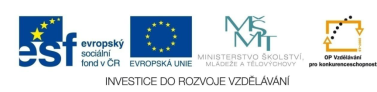 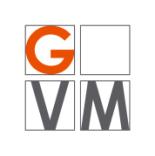 ProjektŠABLONY NA GVMGymnázium Velké Meziříčíregistrační číslo projektu: CZ.1.07/1.5.00/34.0948IV-2     Inovace a zkvalitnění výuky směřující k rozvoji matematické gramotnosti žáků středních školSINOVÁ A KOSINOVÁ VĚTAVZORCE PRO OBSAH TROJÚHELNÍKUSinová věta	Pro každý trojúhelník ABC, jehož strany mají délky a, b, c a vnitřní úhly velikost α, β, γ, platí,kde r je poloměr kružnice trojúhelníku opsané.Kosinová věta	Pro každý trojúhelník ABC, jehož strany mají délky a, b, c a vnitřní úhly velikost α, β, γ, platí,,.Obsah trojúhelníku	Pro každý trojúhelník ABC, jehož strany mají délky a, b, c a vnitřní úhly velikost α, β, γ, platí.Příklad 1Řešte trojúhelník ABC, je-li dáno: a = 16,5; β = 48°10´; γ = 50°40´. Dále určete jeho obsah.Řešení						Nejprve pomocí součtu vnitřních úhlů v trojúhelníku dopočítáme úhel α:Nyní pomocí sinové věty určíme velikost strany b:Dále sinovou větou určíme velikost strany c:Nakonec určíme obsah trojúhelníku:Příklad 2Řešte trojúhelník ABC, je-li dáno: a = 7; b = 4; γ = 38°. Dále určete jeho obsah.ŘešeníKosinovou větou určíme velikost strany c: 	a protoPomocí sinové věty určíme úhel α:Přes součet vnitřních úhlů v trojúhelníku určíme β:Zde je však nutná diskuze řešení a to vzhledem k nejednoznačnosti sinové věty. Nečárkované řešení nevyhovuje, protože není splněná podmínka, že proti větší straně leží větší úhel. Proto je v tomto případě řešení jen čárkované, tj.  a .Nakonec určíme obsah trojúhelníku:Příklad 3Řešte trojúhelník ABC, je-li dáno: a = 15; b = 16; c= 17. Dále určete jeho obsah.ŘešeníÚhel α určíme pomocí kosinové věty:Úhel β můžeme určit dvěma způsoby a to Kosinovou větou (složitější výpočet, ale dostaneme jednoznačné řešení), tj.Sinovou větou (jednodušší výpočet, nedostáváme ale jednoznačné řešení – bude nutná diskuze), tj. .	Čárkované řešení ale nevyhovuje, protože opět není splněná podmínka, že proti větší straně leží větší úhel.Zbývá nám určit velikost úhlu γ a to pomocí součtu vnitřních úhlů v trojúhelníku, tj.Nakonec určíme obsah trojúhelníkuPříklad 4Na těleso působí dvě síly o velikosti F1 = 75 N a F2 = 60 N. Vektory sil spolu svírají úhel  = 55°. Jak velká je výslednice sil F a jaké úhly svírá vektor síly F s vektory sil F1 a F2?ŘešeníNejdříve si určíme velikost úhlu ε, tj. ε = 180°- ϕ = … = 125°.Užitím kosinové věty získáme velikost výslednice sil F, tedy 	a dáleNyní určíme  úhel  a to pomocí sinové věty (pozor na nejednoznačnost řešení – diskuze nutná)Druhé řešení  nevyhovuje podmínkám úlohy.Nakonec určíme úhel β, Výslednice sil má velikost 120 N a se silami F1 a F2 svírá úhly 24°11´a 30°49´.Příklad 5V jakém zorném úhlu se jeví pozorovateli předmět 78 metrů dlouhý, jestliže je od jednoho jeho konce vzdálený 56 metrů a od druhého konce 80 metrů?ŘešeníZorný úhel určíme pomocí kosinové věty:a odtud		Pozorovatel vidí předmět v zorném úhlu 67°20´.Příklad 6Cíl C pozorujeme ze dvou dělostřeleckých pozorovatelen A, B, které jsou od sebe vzdálené 975 metrů, přičemž  Vypočítejte vzdálenost pozorovatelny B od cíle.ŘešeníPomocí součtu vnitřních úhlů v trojúhelníku vypočítáme úhel u vrcholu C, tedySinovou větou určíme vzdálenost cíle C od pozorovatelny BPozorovatelna B je od cíle vzdálená 900 metrů.Úlohy k procvičeníŘešte trojúhelník ABC, jestliže znáte:a = 2; b = 3; c = 4			 b = 8; c = 5;  = 26°55´			b = 5; α = 110°; β = 28°			Na těleso působí dvě síly o velikostech F1 = 85 N, F2 = 48 N. Jejich vektory svírají úhel 57°. Jak velká je jejich výslednice a jaký úhel svírá její vektor s vektorem síly F1?Vypočítejte šířku řeky, na jejímž jednom břehu jsme změřili vzdálenost bodů A, B,  = 50 m. Z koncových bodů úsečky AB je vidět bod C na druhém břehu řeky pod úhly α = 32°30´a β = 42°10´ vzhledem k úsečce AB.Použité zdroje a literatura:BENDA, Petr. A KOL. Sbírka maturitních příkladů z matematiky. 8. vydání. Praha: SPN, 1983. ISBN 14-573-83.BUŠEK, Ivan. Řešené maturitní úlohy z matematiky. 1. vydání. Praha: SPN, 1985. ISBN 14-639-85.CIBULKOVÁ, Eva a KUBEŠOVÁ Naděžda. Matematika – přehled středoškolského učiva. 2. vydání. Nakl. Petra Velanová, Třebíč, 2006. ISBN 978-80-86873-05-3.FUCHS, Eduard a Josef KUBÁT. A KOL. Standardy a testové úlohy z matematiky pro čtyřletá gymnázia. 1. vydání. Praha: Prometheus, 1998. ISBN 80-7196-095-0.ODVÁRKO, Oldřich. Matematika pro gymnázia – Goniometrie. 4. vydání. Praha: Prometheus, 2008. ISBN 978-80-7196-359-2.PETÁKOVÁ, Jindra. Matematika: příprava k maturitě a přijímacím zkouškám na vysoké školy. 1. vydání. Praha: Prometheus, 1999. ISBN 80-7196-099-3.POLÁK, Josef. Přehled středoškolské matematiky. 4. vydání. Praha: SPN, 1983. ISBN 14-351-83.SCHMIDA, Jozef a KOL. Sbírka úloh z matematiky pro II. ročník gymnázií. 2. vydání. Praha: SPN, 1991. ISBN 80-04-25485-3.AutorPetr VránaJazykDatum vytvořeníčeština9. listopadu 2013Cílová skupinažáci 16 – 19 letStupeň a typ vzdělávánígymnaziální vzděláváníDruh učebního materiáluvzorové příklady a příklady k procvičeníOčekávaný výstupžák ovládá pojem sinová a kosinová věta, zná vzorce pro výpočet obsahu trojúhelníku a umí je aplikovat při řešení úlohAnotacemateriál je vhodný nejen k výkladu a procvičování, ale i k samostatné práci žáků, k jejich domácí přípravě, velké uplatnění najde zejména při přípravě žáků k maturitní zkoušce